ТЕХНИЧЕСКАЯ СПЕЦИФИКАЦИЯ
02.11.2007ТЕХНИЧЕСКАЯ СПЕЦИФИКАЦИЯ
02.11.2007Яссятекс стекловолокнистые обоиЯссятекс стекловолокнистые обои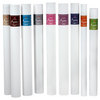  Увеличить 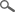 ТИПИзготовленное из стекловолокна декоративное, несгораемое стенное покрытие, укрепляющее поверхность. Увеличить ОБЛАСТЬ ПРИМЕНЕНИЯПрименяются при окраске и ремонте внутренних бетонных, оштукатуренных и кирпичных поверхностей, древесностружечных, древесноволокнистых и гипсокартонных плит, согласно инструкции по применению. Увеличить ОБЪЕКТЫ ПРИМЕНЕНИЯПредназначены для покрытия стен и потолков. Благодаря декоративности и стойкости, обои "Яссятекс" применяются как в общественных, так и в жилых помещениях. Применимы также во влажных помещениях по системе окраски "Луя". Увеличить ТЕХНИЧЕСКИЕ ДАННЫЕ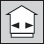 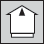 Класс эмиссии строительного материалаM1M1Технические данныеПожаростойкостьСогласно решению Министерства окружающей среды и природы Финляндии о типовом одобрении по огнестойкости, обои "Яссятекс" отвечают требованиям Правил застройки Финляндии: класс воспламеняемости и распространения огня B-s1,d0.Согласно решению Министерства окружающей среды и природы Финляндии о типовом одобрении по огнестойкости, обои "Яссятекс" отвечают требованиям Правил застройки Финляндии: класс воспламеняемости и распространения огня B-s1,d0.Свидетельство о государственной регистрацииTikkurila Oyj_Гигиеническое заключениеTikkurila Oyj_Гигиеническое заключениеИНСТРУКЦИЯ ПО ИСПОЛЬЗОВАНИЮ ИЗДЕЛИЯПредварительная подготовкаСУХИЕ ПОМЕЩЕНИЯ: 
Большие трещины, впадины и неровности на бетонных, пенобетонных и оштукатуренных поверхностях зашпатлевать груборельефной шпатлевкой "Престо ЛГ". Всю поверхность выправить шпатлевкой "Престо ЛХ", "Престо ЛХ Плюс" или "Престо ЛФ" в 1-2 слоя. Дырки от гвоздей, швы и прочие неровности на гипсовых, древесностружечных и жестких плитах заделать шпатлевкой "Престо ЛХ", "Престо ЛХ Плюс" или "Престо ЛФ". Поверхность отшлифовать шлифовальной бумагой, пыль удалить щеткой.СУХИЕ ПОМЕЩЕНИЯ: 
Большие трещины, впадины и неровности на бетонных, пенобетонных и оштукатуренных поверхностях зашпатлевать груборельефной шпатлевкой "Престо ЛГ". Всю поверхность выправить шпатлевкой "Престо ЛХ", "Престо ЛХ Плюс" или "Престо ЛФ" в 1-2 слоя. Дырки от гвоздей, швы и прочие неровности на гипсовых, древесностружечных и жестких плитах заделать шпатлевкой "Престо ЛХ", "Престо ЛХ Плюс" или "Престо ЛФ". Поверхность отшлифовать шлифовальной бумагой, пыль удалить щеткой.ГрунтованиеПористые поверхности загрунтовать одним слоем латексной грунтовки, например, универсальной грунтовки "Луя". Грунтовку рекомендуется отколеровать в цвет, близкий к цвету покрывной краски.Пористые поверхности загрунтовать одним слоем латексной грунтовки, например, универсальной грунтовки "Луя". Грунтовку рекомендуется отколеровать в цвет, близкий к цвету покрывной краски.МонтажНанести клей "Яссятекс" на высохшую поверхность в ровный слой по ширине одного полотнища за раз. В клей можно ввести латексную краску, применяемую в последующем покрытии, в соотношении 1:1. При этом цвет смеси близок к цвету покрывной краски, и ею можно производить также грунтование стекловолокнистых обоев. 

Обои "Яссятекс" незамедлительно прочно прижать к подложке с помощью пластмассового шпателя. К стене прижимают наружную сторону рулона. Разрезанные на заводе обои разместить впритык. Таким образом стыки будут выглядеть чисто и незаметно. Маркировочные нитки в обоях с сильными узорами помогают подогнать стыки полотнища впритык. 

Ранее окрашенные поверхности: 
Вымыть ранее окрашенные поверхности моющим средством "Маалипесу", затем тщательно промыть чистой водой. Отслаивающуюся и слабодержащуюся краску удалить. Трещины впадины и неровности выправить шпатлевкой серии "Престо". Высохшую поверхность отшлифовать. Твердые, глянцевые покрытия отшлифовать до матового состояния. Пыль от шлифовки удалить. Продолжить работу согласно вышеуказанной инструкции по применению. 

Оклеенные обоями поверхности: 
Отслаивающиеся обои снять. Трещины и впадины заделать тонкорельефной шпатлевкой "Престо ЛФ". Поверхность отшлифовать, затем загрунтовать. Продолжить работу согласно вышеуказанной инструкции по применению.Нанести клей "Яссятекс" на высохшую поверхность в ровный слой по ширине одного полотнища за раз. В клей можно ввести латексную краску, применяемую в последующем покрытии, в соотношении 1:1. При этом цвет смеси близок к цвету покрывной краски, и ею можно производить также грунтование стекловолокнистых обоев. 

Обои "Яссятекс" незамедлительно прочно прижать к подложке с помощью пластмассового шпателя. К стене прижимают наружную сторону рулона. Разрезанные на заводе обои разместить впритык. Таким образом стыки будут выглядеть чисто и незаметно. Маркировочные нитки в обоях с сильными узорами помогают подогнать стыки полотнища впритык. 

Ранее окрашенные поверхности: 
Вымыть ранее окрашенные поверхности моющим средством "Маалипесу", затем тщательно промыть чистой водой. Отслаивающуюся и слабодержащуюся краску удалить. Трещины впадины и неровности выправить шпатлевкой серии "Престо". Высохшую поверхность отшлифовать. Твердые, глянцевые покрытия отшлифовать до матового состояния. Пыль от шлифовки удалить. Продолжить работу согласно вышеуказанной инструкции по применению. 

Оклеенные обоями поверхности: 
Отслаивающиеся обои снять. Трещины и впадины заделать тонкорельефной шпатлевкой "Престо ЛФ". Поверхность отшлифовать, затем загрунтовать. Продолжить работу согласно вышеуказанной инструкции по применению.ОкраскаОкраску можно производить после высыхания клея, примерно через 12 -24 часа, в зависимости от условий проведения работ. Поверхности, обычно не требующие мытья, например, в гостиных и спальных, окрасить двумя слоями матовой краски "Джокер" или совершенно матовой "Гармония". Поверхности, которые моют, например, в кухнях, передних, лестничных клетках, окрасить двумя слоями полуматовой краски "Ремонтти-Ясся" или полуглянцевой или полуматовой краски "Луя". Первый слой всегда наносить латексной краской, разбавленной водой на 10%. Это способствует сохранению видимости структуры обоев на поверхности. Второй слой наносится неразбавленой краской.Окраску можно производить после высыхания клея, примерно через 12 -24 часа, в зависимости от условий проведения работ. Поверхности, обычно не требующие мытья, например, в гостиных и спальных, окрасить двумя слоями матовой краски "Джокер" или совершенно матовой "Гармония". Поверхности, которые моют, например, в кухнях, передних, лестничных клетках, окрасить двумя слоями полуматовой краски "Ремонтти-Ясся" или полуглянцевой или полуматовой краски "Луя". Первый слой всегда наносить латексной краской, разбавленной водой на 10%. Это способствует сохранению видимости структуры обоев на поверхности. Второй слой наносится неразбавленой краской.Покрывная окраскаВЛАЖНЫЕ ПОМЕЩЕНИЯ 
Система окраски "Луя": 
Выправить неровности влагостойкой шпатлевкой Престо ЛВ. Поверхность отшлифовать и пыль удалить. Загрунтовать всю поверхность валиком одним слоем влагоизоляционной грунтовки "Луя". Дать высохнуть 1-4 часа. Приклеить обои "Яссятекс" влагостойким клеем "Яссятекс", согласно инструкции по применению. После высыхания клея, примерно через сутки, наносить влагоизоляционную грунтовку "Луя" валиком в один слой. Не менее чем через 4 часа наносить первый слой покрывной краски "Луя", а второй слой – после высыхания первого слоя, т.е., не ранее чем через 4 часа после нанесения первого. ВЛАЖНЫЕ ПОМЕЩЕНИЯ 
Система окраски "Луя": 
Выправить неровности влагостойкой шпатлевкой Престо ЛВ. Поверхность отшлифовать и пыль удалить. Загрунтовать всю поверхность валиком одним слоем влагоизоляционной грунтовки "Луя". Дать высохнуть 1-4 часа. Приклеить обои "Яссятекс" влагостойким клеем "Яссятекс", согласно инструкции по применению. После высыхания клея, примерно через сутки, наносить влагоизоляционную грунтовку "Луя" валиком в один слой. Не менее чем через 4 часа наносить первый слой покрывной краски "Луя", а второй слой – после высыхания первого слоя, т.е., не ранее чем через 4 часа после нанесения первого. ОХРАНА ТРУДА - - - - ОХРАНА ОКРУЖАЮЩЕЙ СРЕДЫ И УТИЛИЗАЦИЯ ОТХОДОВ- - ТРАНСПОРТИРОВКАVAK/ADR -VAK/ADR -